Publicado en España el 21/04/2023 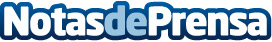 El paso previo a la descarbonización se llama caldera de condensaciónHogarconfort: los plazos para la transición energética de los sistemas de calefacción y ACS en la industria y en viviendas se aproximan. Mientras se define y concretan medidas y soluciones existen en el mercado actual sistemas de gas un 30% más eficientes, como las calderas de condensaciónDatos de contacto:Javier910830012Nota de prensa publicada en: https://www.notasdeprensa.es/el-paso-previo-a-la-descarbonizacion-se-llama_1 Categorias: Nacional Ecología Hogar Sector Energético http://www.notasdeprensa.es